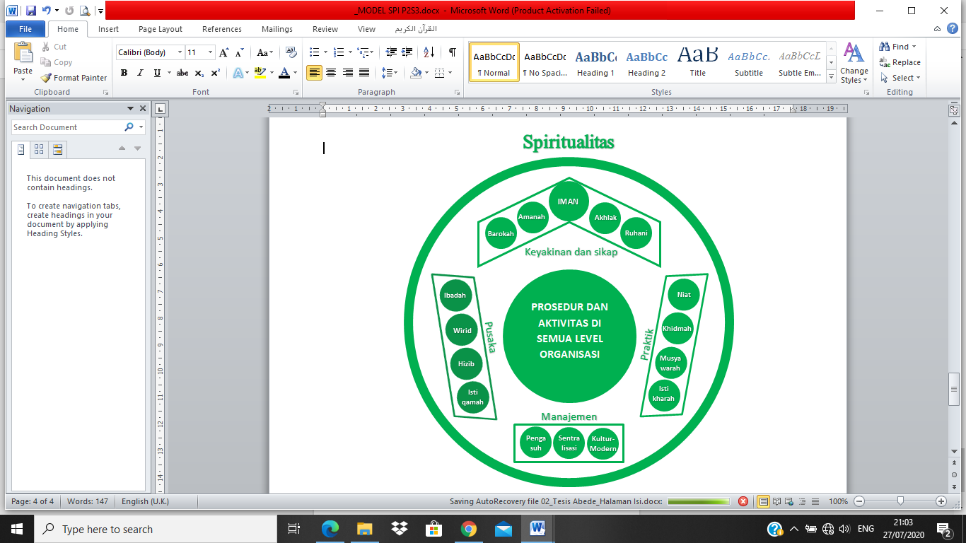 Figure 1. Spiritual-Based Internal Control 